Pracovní list s uvolňovacími cviky a omalovánkouKoza a kůzlátkaZnáte děti pohádkuO mlsné koze a kůzlátkách?Že koza nebyla mlsnáA měla tři kůzlátka?Tak to je asi jiná pohádka.Úkol: V prvním řádku obtahujeme, ve druhém zkoušíme cvik sami.Dbáme na správný úchop pastelky.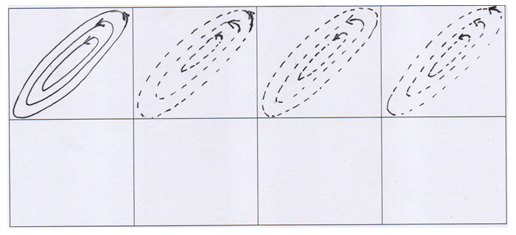 Úkol: Stejný cvik zkoušíme na větší ploše. Uvolňovací cviky můžeme psát na volném listu papíru, který postupně překládáme a učíme se psát menší cviky.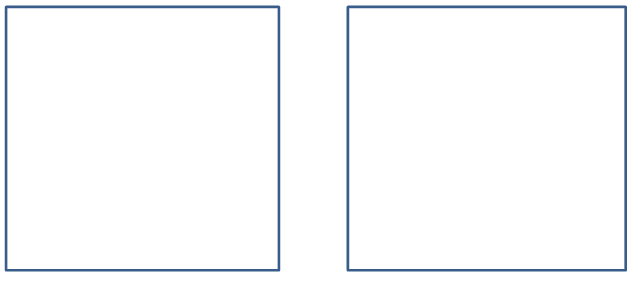 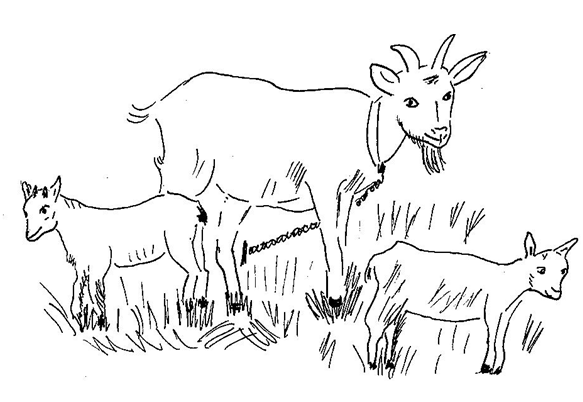 3. Úkol: Vymaluj kozu a kůzlátka a nauč se o nich básničku.Metodický pokyn k práci s pracovním listemPracovní list je určen pro učitele, kteří pracují s dětmi v předškolním 
a v přípravném období psaní a čtení 1. ročníku ZŠ. Slouží také jako námět k další práci pedagogů v jiných předmětech. Kreativní kolegové mohou doplnit řadu o další zvířata.Námět je dětem blízký, ale slouží také k poznávání práce s domácími zvířaty 
a jejich užitečnosti.Báseň – dbáme na správnou a hlasitou výslovnost. Až se děti básničku naučí, mohou doprovázet básničku pohyby – procvičení koordinace.Grafomotorické cviky – nejdříve dítě obtahuje, potom píše samo. Učíme děti pravolevé orientace – vpravo nahoře, vpravo dole, vlevo nahoře, vlevo dole. Děti mohou pokračovat na volných listech, které postupně skládají a píší menší cviky.Omalovánka – opakujeme barvy, učíme se nepřetahovat a dokončovat práci.Pracovní list slouží jako námět – vyprávění o práci a životě statku, seznamování s hospodářskými zvířaty, děti se učí popisovat a všímat si hlavních znaků zvířat, učí se je kreslit, pokud je možnost, je dobré zakončit tematický blok exkurzí na statek nebo farmu.